__________________________________________________________________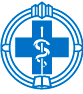 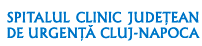 SERVICIUL R.U.N.O.                                                                                   APROBAT     MANAGER,         							             Prof. Univ. Dr. Claudia GHERMANPROCES VERBALPROBA SCRISĂ ÎNGRIJITOAREÎntocmit astăzi, 13.07.2022 cu ocazia centralizării rezultatelor obținute în urma susținerii probei scrise pentru concursul de ocupare a posturilor vacante – perioadă nedeterminată. 	Rezultatul probei scrise este:Comisia de concurs:Președinte: Director Îngrijiri, As.Med.Pr.Lic. Eva KisMembru: As. Med. Șef. Băra RafilaMembru: As.Med.Șef Elena UrsaSecretar: As. Medical SMCSM Dorina Gârboan AFISAT  DATA 13.07.2022 ORA 14CODFUNCȚIEPunctaj proba scrisăRezultate proba scrisăObservațiiData programare interviuOra programare interviuLocație desfășurare interviu25990Ingrijitoare 66,5Admis19.07.202214:00Clinicilor 3-5, Direcțiune, Etaj 2, Camera 2326027Ingrijitoare Neprezentat26374Ingrijitoare 72Admis19.07.202214:00Clinicilor 3-5, Direcțiune, Etaj 2, Camera 2326464Ingrijitoare 75,5Admis19.07.202214:00Clinicilor 3-5, Direcțiune, Etaj 2, Camera 2326491Ingrijitoare 75,5Admis19.07.202214:00Clinicilor 3-5, Direcțiune, Etaj 2, Camera 2326701Ingrijitoare 55Admis19.07.202214:00Clinicilor 3-5, Direcțiune, Etaj 2, Camera 2326898Ingrijitoare 76,5Admis19.07.202214:00Clinicilor 3-5, Direcțiune, Etaj 2, Camera 2326913Ingrijitoare 88,5Admis19.07.202214:00Clinicilor 3-5, Direcțiune, Etaj 2, Camera 2327199Ingrijitoare 71,5Admis19.07.202214:00Clinicilor 3-5, Direcțiune, Etaj 2, Camera 2327273Ingrijitoare 94,5Admis19.07.202214:00Clinicilor 3-5, Direcțiune, Etaj 2, Camera 2327979Ingrijitoare 77,5Admis19.07.202214:00Clinicilor 3-5, Direcțiune, Etaj 2, Camera 2328314Ingrijitoare 80Admis19.07.202214:00Clinicilor 3-5, Direcțiune, Etaj 2, Camera 2328383Ingrijitoare Neprezentat28692Ingrijitoare 86,5Admis19.07.202214:00Clinicilor 3-5, Direcțiune, Etaj 2, Camera 2328733Ingrijitoare 89Admis19.07.202214:00Clinicilor 3-5, Direcțiune, Etaj 2, Camera 2328764Ingrijitoare Neprezentat